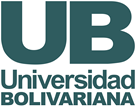 FORMULARIO DE DENUNCIA DE ACOSO SEXUAL, VIOLENCIA Y DISCRIMINACIÓN DE GÉNEROFORMULARIO DE DENUNCIA DE ACOSO SEXUAL, VIOLENCIA Y DISCRIMINACIÓN DE GÉNEROFORMULARIO DE DENUNCIA DE ACOSO SEXUAL, VIOLENCIA Y DISCRIMINACIÓN DE GÉNEROFORMULARIO DE DENUNCIA DE ACOSO SEXUAL, VIOLENCIA Y DISCRIMINACIÓN DE GÉNEROFORMULARIO DE DENUNCIA DE ACOSO SEXUAL, VIOLENCIA Y DISCRIMINACIÓN DE GÉNEROFORMULARIO DE DENUNCIA DE ACOSO SEXUAL, VIOLENCIA Y DISCRIMINACIÓN DE GÉNEROFORMULARIO DE DENUNCIA DE ACOSO SEXUAL, VIOLENCIA Y DISCRIMINACIÓN DE GÉNEROFORMULARIO DE DENUNCIA DE ACOSO SEXUAL, VIOLENCIA Y DISCRIMINACIÓN DE GÉNEROFORMULARIO DE DENUNCIA DE ACOSO SEXUAL, VIOLENCIA Y DISCRIMINACIÓN DE GÉNEROFORMULARIO DE DENUNCIA DE ACOSO SEXUAL, VIOLENCIA Y DISCRIMINACIÓN DE GÉNEROFORMULARIO DE DENUNCIA DE ACOSO SEXUAL, VIOLENCIA Y DISCRIMINACIÓN DE GÉNEROFORMULARIO DE DENUNCIA DE ACOSO SEXUAL, VIOLENCIA Y DISCRIMINACIÓN DE GÉNEROFORMULARIO DE DENUNCIA DE ACOSO SEXUAL, VIOLENCIA Y DISCRIMINACIÓN DE GÉNEROFORMULARIO DE DENUNCIA DE ACOSO SEXUAL, VIOLENCIA Y DISCRIMINACIÓN DE GÉNEROFORMULARIO DE DENUNCIA DE ACOSO SEXUAL, VIOLENCIA Y DISCRIMINACIÓN DE GÉNEROFORMULARIO DE DENUNCIA DE ACOSO SEXUAL, VIOLENCIA Y DISCRIMINACIÓN DE GÉNEROFORMULARIO DE DENUNCIA DE ACOSO SEXUAL, VIOLENCIA Y DISCRIMINACIÓN DE GÉNEROFORMULARIO DE DENUNCIA DE ACOSO SEXUAL, VIOLENCIA Y DISCRIMINACIÓN DE GÉNEROFORMULARIO DE DENUNCIA DE ACOSO SEXUAL, VIOLENCIA Y DISCRIMINACIÓN DE GÉNEROFORMULARIO DE DENUNCIA DE ACOSO SEXUAL, VIOLENCIA Y DISCRIMINACIÓN DE GÉNEROFORMULARIO DE DENUNCIA DE ACOSO SEXUAL, VIOLENCIA Y DISCRIMINACIÓN DE GÉNEROFORMULARIO DE DENUNCIA DE ACOSO SEXUAL, VIOLENCIA Y DISCRIMINACIÓN DE GÉNEROFORMULARIO DE DENUNCIA DE ACOSO SEXUAL, VIOLENCIA Y DISCRIMINACIÓN DE GÉNEROFORMULARIO DE DENUNCIA DE ACOSO SEXUAL, VIOLENCIA Y DISCRIMINACIÓN DE GÉNEROFORMULARIO DE DENUNCIA DE ACOSO SEXUAL, VIOLENCIA Y DISCRIMINACIÓN DE GÉNEROFORMULARIO DE DENUNCIA DE ACOSO SEXUAL, VIOLENCIA Y DISCRIMINACIÓN DE GÉNEROFORMULARIO DE DENUNCIA DE ACOSO SEXUAL, VIOLENCIA Y DISCRIMINACIÓN DE GÉNEROFORMULARIO DE DENUNCIA DE ACOSO SEXUAL, VIOLENCIA Y DISCRIMINACIÓN DE GÉNEROFORMULARIO DE DENUNCIA DE ACOSO SEXUAL, VIOLENCIA Y DISCRIMINACIÓN DE GÉNEROFORMULARIO DE DENUNCIA DE ACOSO SEXUAL, VIOLENCIA Y DISCRIMINACIÓN DE GÉNEROFORMULARIO DE DENUNCIA DE ACOSO SEXUAL, VIOLENCIA Y DISCRIMINACIÓN DE GÉNEROFORMULARIO DE DENUNCIA DE ACOSO SEXUAL, VIOLENCIA Y DISCRIMINACIÓN DE GÉNEROFORMULARIO DE DENUNCIA DE ACOSO SEXUAL, VIOLENCIA Y DISCRIMINACIÓN DE GÉNEROFORMULARIO DE DENUNCIA DE ACOSO SEXUAL, VIOLENCIA Y DISCRIMINACIÓN DE GÉNEROFORMULARIO DE DENUNCIA DE ACOSO SEXUAL, VIOLENCIA Y DISCRIMINACIÓN DE GÉNEROFORMULARIO DE DENUNCIA DE ACOSO SEXUAL, VIOLENCIA Y DISCRIMINACIÓN DE GÉNEROFORMULARIO DE DENUNCIA DE ACOSO SEXUAL, VIOLENCIA Y DISCRIMINACIÓN DE GÉNEROFORMULARIO DE DENUNCIA DE ACOSO SEXUAL, VIOLENCIA Y DISCRIMINACIÓN DE GÉNEROFORMULARIO DE DENUNCIA DE ACOSO SEXUAL, VIOLENCIA Y DISCRIMINACIÓN DE GÉNEROFORMULARIO DE DENUNCIA DE ACOSO SEXUAL, VIOLENCIA Y DISCRIMINACIÓN DE GÉNEROFORMULARIO DE DENUNCIA DE ACOSO SEXUAL, VIOLENCIA Y DISCRIMINACIÓN DE GÉNEROFORMULARIO DE DENUNCIA DE ACOSO SEXUAL, VIOLENCIA Y DISCRIMINACIÓN DE GÉNEROFORMULARIO DE DENUNCIA DE ACOSO SEXUAL, VIOLENCIA Y DISCRIMINACIÓN DE GÉNEROFORMULARIO DE DENUNCIA DE ACOSO SEXUAL, VIOLENCIA Y DISCRIMINACIÓN DE GÉNEROFORMULARIO DE DENUNCIA DE ACOSO SEXUAL, VIOLENCIA Y DISCRIMINACIÓN DE GÉNEROFORMULARIO DE DENUNCIA DE ACOSO SEXUAL, VIOLENCIA Y DISCRIMINACIÓN DE GÉNEROFORMULARIO DE DENUNCIA DE ACOSO SEXUAL, VIOLENCIA Y DISCRIMINACIÓN DE GÉNEROFORMULARIO DE DENUNCIA DE ACOSO SEXUAL, VIOLENCIA Y DISCRIMINACIÓN DE GÉNEROFORMULARIO DE DENUNCIA DE ACOSO SEXUAL, VIOLENCIA Y DISCRIMINACIÓN DE GÉNEROFORMULARIO DE DENUNCIA DE ACOSO SEXUAL, VIOLENCIA Y DISCRIMINACIÓN DE GÉNEROFORMULARIO DE DENUNCIA DE ACOSO SEXUAL, VIOLENCIA Y DISCRIMINACIÓN DE GÉNEROFORMULARIO DE DENUNCIA DE ACOSO SEXUAL, VIOLENCIA Y DISCRIMINACIÓN DE GÉNEROFORMULARIO DE DENUNCIA DE ACOSO SEXUAL, VIOLENCIA Y DISCRIMINACIÓN DE GÉNEROFORMULARIO DE DENUNCIA DE ACOSO SEXUAL, VIOLENCIA Y DISCRIMINACIÓN DE GÉNEROFORMULARIO DE DENUNCIA DE ACOSO SEXUAL, VIOLENCIA Y DISCRIMINACIÓN DE GÉNEROFORMULARIO DE DENUNCIA DE ACOSO SEXUAL, VIOLENCIA Y DISCRIMINACIÓN DE GÉNEROFORMULARIO DE DENUNCIA DE ACOSO SEXUAL, VIOLENCIA Y DISCRIMINACIÓN DE GÉNEROFORMULARIO DE DENUNCIA DE ACOSO SEXUAL, VIOLENCIA Y DISCRIMINACIÓN DE GÉNEROFORMULARIO DE DENUNCIA DE ACOSO SEXUAL, VIOLENCIA Y DISCRIMINACIÓN DE GÉNEROFORMULARIO DE DENUNCIA DE ACOSO SEXUAL, VIOLENCIA Y DISCRIMINACIÓN DE GÉNEROFORMULARIO DE DENUNCIA DE ACOSO SEXUAL, VIOLENCIA Y DISCRIMINACIÓN DE GÉNEROFORMULARIO DE DENUNCIA DE ACOSO SEXUAL, VIOLENCIA Y DISCRIMINACIÓN DE GÉNEROFORMULARIO DE DENUNCIA DE ACOSO SEXUAL, VIOLENCIA Y DISCRIMINACIÓN DE GÉNEROFORMULARIO DE DENUNCIA DE ACOSO SEXUAL, VIOLENCIA Y DISCRIMINACIÓN DE GÉNEROFORMULARIO DE DENUNCIA DE ACOSO SEXUAL, VIOLENCIA Y DISCRIMINACIÓN DE GÉNEROFORMULARIO DE DENUNCIA DE ACOSO SEXUAL, VIOLENCIA Y DISCRIMINACIÓN DE GÉNEROFORMULARIO DE DENUNCIA DE ACOSO SEXUAL, VIOLENCIA Y DISCRIMINACIÓN DE GÉNEROFORMULARIO DE DENUNCIA DE ACOSO SEXUAL, VIOLENCIA Y DISCRIMINACIÓN DE GÉNEROFORMULARIO DE DENUNCIA DE ACOSO SEXUAL, VIOLENCIA Y DISCRIMINACIÓN DE GÉNEROFORMULARIO DE DENUNCIA DE ACOSO SEXUAL, VIOLENCIA Y DISCRIMINACIÓN DE GÉNEROFORMULARIO DE DENUNCIA DE ACOSO SEXUAL, VIOLENCIA Y DISCRIMINACIÓN DE GÉNEROFORMULARIO DE DENUNCIA DE ACOSO SEXUAL, VIOLENCIA Y DISCRIMINACIÓN DE GÉNEROFORMULARIO DE DENUNCIA DE ACOSO SEXUAL, VIOLENCIA Y DISCRIMINACIÓN DE GÉNEROFORMULARIO DE DENUNCIA DE ACOSO SEXUAL, VIOLENCIA Y DISCRIMINACIÓN DE GÉNEROFORMULARIO DE DENUNCIA DE ACOSO SEXUAL, VIOLENCIA Y DISCRIMINACIÓN DE GÉNEROFORMULARIO DE DENUNCIA DE ACOSO SEXUAL, VIOLENCIA Y DISCRIMINACIÓN DE GÉNEROFORMULARIO DE DENUNCIA DE ACOSO SEXUAL, VIOLENCIA Y DISCRIMINACIÓN DE GÉNEROFORMULARIO DE DENUNCIA DE ACOSO SEXUAL, VIOLENCIA Y DISCRIMINACIÓN DE GÉNEROFORMULARIO DE DENUNCIA DE ACOSO SEXUAL, VIOLENCIA Y DISCRIMINACIÓN DE GÉNEROFORMULARIO DE DENUNCIA DE ACOSO SEXUAL, VIOLENCIA Y DISCRIMINACIÓN DE GÉNEROFORMULARIO DE DENUNCIA DE ACOSO SEXUAL, VIOLENCIA Y DISCRIMINACIÓN DE GÉNEROFORMULARIO DE DENUNCIA DE ACOSO SEXUAL, VIOLENCIA Y DISCRIMINACIÓN DE GÉNEROFORMULARIO DE DENUNCIA DE ACOSO SEXUAL, VIOLENCIA Y DISCRIMINACIÓN DE GÉNEROFORMULARIO DE DENUNCIA DE ACOSO SEXUAL, VIOLENCIA Y DISCRIMINACIÓN DE GÉNEROFORMULARIO DE DENUNCIA DE ACOSO SEXUAL, VIOLENCIA Y DISCRIMINACIÓN DE GÉNEROFORMULARIO DE DENUNCIA DE ACOSO SEXUAL, VIOLENCIA Y DISCRIMINACIÓN DE GÉNEROFORMULARIO DE DENUNCIA DE ACOSO SEXUAL, VIOLENCIA Y DISCRIMINACIÓN DE GÉNEROFORMULARIO DE DENUNCIA DE ACOSO SEXUAL, VIOLENCIA Y DISCRIMINACIÓN DE GÉNEROFORMULARIO DE DENUNCIA DE ACOSO SEXUAL, VIOLENCIA Y DISCRIMINACIÓN DE GÉNEROFORMULARIO DE DENUNCIA DE ACOSO SEXUAL, VIOLENCIA Y DISCRIMINACIÓN DE GÉNEROI.- IDENTIFICACIÓN DEL O LA DENUNCIANTEI.- IDENTIFICACIÓN DEL O LA DENUNCIANTEI.- IDENTIFICACIÓN DEL O LA DENUNCIANTEI.- IDENTIFICACIÓN DEL O LA DENUNCIANTEI.- IDENTIFICACIÓN DEL O LA DENUNCIANTEI.- IDENTIFICACIÓN DEL O LA DENUNCIANTEI.- IDENTIFICACIÓN DEL O LA DENUNCIANTEI.- IDENTIFICACIÓN DEL O LA DENUNCIANTEI.- IDENTIFICACIÓN DEL O LA DENUNCIANTEI.- IDENTIFICACIÓN DEL O LA DENUNCIANTEI.- IDENTIFICACIÓN DEL O LA DENUNCIANTEI.- IDENTIFICACIÓN DEL O LA DENUNCIANTEI.- IDENTIFICACIÓN DEL O LA DENUNCIANTEI.- IDENTIFICACIÓN DEL O LA DENUNCIANTEI.- IDENTIFICACIÓN DEL O LA DENUNCIANTEI.- IDENTIFICACIÓN DEL O LA DENUNCIANTEI.- IDENTIFICACIÓN DEL O LA DENUNCIANTENombre Completo Nombre Completo Nombre Completo Nombre Completo Nombre Completo Nombre Completo Nombre Completo Nombre Completo Nombre Completo Nombre Completo Rol Único NacionalRol Único NacionalRol Único NacionalRol Único NacionalRol Único NacionalRol Único NacionalRol Único NacionalRol Único NacionalRol Único NacionalRol Único NacionalTeléfonoTeléfonoTeléfonoTeléfonoCorreo Electrónico de ContactoCorreo Electrónico de ContactoCorreo Electrónico de ContactoCorreo Electrónico de ContactoCorreo Electrónico de ContactoCorreo Electrónico de ContactoCorreo Electrónico de ContactoCorreo Electrónico de ContactoCorreo Electrónico de ContactoCorreo Electrónico de ContactoDirección ParticularDirección ParticularDirección ParticularDirección ParticularDirección ParticularDirección ParticularDirección ParticularDirección ParticularDirección ParticularDirección ParticularAvenida/Calle/PasajeAvenida/Calle/PasajeAvenida/Calle/PasajeAvenida/Calle/PasajeAvenida/Calle/PasajeAvenida/Calle/PasajeAvenida/Calle/PasajeAvenida/Calle/PasajeAvenida/Calle/PasajeAvenida/Calle/PasajeNúmeroNúmeroNúmeroNúmeroNúmeroNúmeroNúmeroNúmeroNúmeroNúmeroDepartamentoDepartamentoDepartamentoDepartamentoDepartamentoComunaComunaComunaComunaEstamento al que perteneceEstamento al que perteneceEstamento al que perteneceEstamento al que perteneceEstamento al que perteneceEstamento al que perteneceEstamento al que perteneceEstamento al que perteneceEstamento al que perteneceEstamento al que perteneceEstudiantilEstudiantilEstudiantilEstudiantilAdministraciónAdministraciónAdministraciónAdministraciónAdministraciónAdministraciónDocencia/InvestigaciónDocencia/InvestigaciónDocencia/InvestigaciónDocencia/InvestigaciónDocencia/InvestigaciónDocencia/InvestigaciónDocencia/InvestigaciónDocencia/InvestigaciónDocencia/InvestigaciónMarque con una XMarque con una XMarque con una XMarque con una XMarque con una XMarque con una XMarque con una XMarque con una XMarque con una XDonde se desempeñaDonde se desempeñaDonde se desempeñaDonde se desempeñaDonde se desempeñaDonde se desempeñaDonde se desempeñaDonde se desempeñaDonde se desempeñaDonde se desempeñaCasa centralCasa centralCasa centralCasa centralCasa centralCasa centralSedeSedeIdentifique la SedeIdentifique la SedeIdentifique la SedeIdentifique la SedeIdentifique la SedeIdentifique la SedeIdentifique la SedeII.- IDENTIFICACIÓN DEL O LA DENUNCIADO/AII.- IDENTIFICACIÓN DEL O LA DENUNCIADO/AII.- IDENTIFICACIÓN DEL O LA DENUNCIADO/AII.- IDENTIFICACIÓN DEL O LA DENUNCIADO/AII.- IDENTIFICACIÓN DEL O LA DENUNCIADO/AII.- IDENTIFICACIÓN DEL O LA DENUNCIADO/AII.- IDENTIFICACIÓN DEL O LA DENUNCIADO/AII.- IDENTIFICACIÓN DEL O LA DENUNCIADO/AII.- IDENTIFICACIÓN DEL O LA DENUNCIADO/AII.- IDENTIFICACIÓN DEL O LA DENUNCIADO/AII.- IDENTIFICACIÓN DEL O LA DENUNCIADO/AII.- IDENTIFICACIÓN DEL O LA DENUNCIADO/AII.- IDENTIFICACIÓN DEL O LA DENUNCIADO/AII.- IDENTIFICACIÓN DEL O LA DENUNCIADO/AII.- IDENTIFICACIÓN DEL O LA DENUNCIADO/AII.- IDENTIFICACIÓN DEL O LA DENUNCIADO/AII.- IDENTIFICACIÓN DEL O LA DENUNCIADO/AII.- IDENTIFICACIÓN DEL O LA DENUNCIADO/ANombreNombreNombreNombreNombreNombreNombreNombreNombreNombreFunción que cumpleFunción que cumpleFunción que cumpleFunción que cumpleFunción que cumpleFunción que cumpleFunción que cumpleFunción que cumpleFunción que cumpleFunción que cumpleEstamento al que perteneceEstamento al que perteneceEstamento al que perteneceEstamento al que perteneceEstamento al que perteneceEstamento al que perteneceEstamento al que perteneceEstamento al que perteneceEstamento al que perteneceEstamento al que perteneceEstudiantilEstudiantilEstudiantilEstudiantilAdministraciónAdministraciónAdministraciónAdministraciónAdministraciónAdministraciónDocencia/InvestigaciónDocencia/InvestigaciónDocencia/InvestigaciónDocencia/InvestigaciónDocencia/InvestigaciónDocencia/InvestigaciónDocencia/InvestigaciónDocencia/InvestigaciónDocencia/InvestigaciónMarque con una XMarque con una XMarque con una XMarque con una XMarque con una XMarque con una XMarque con una XMarque con una XMarque con una XDonde se desempeñaDonde se desempeñaDonde se desempeñaDonde se desempeñaDonde se desempeñaDonde se desempeñaDonde se desempeñaDonde se desempeñaDonde se desempeñaDonde se desempeñaCasa centralCasa centralCasa centralCasa centralCasa centralCasa centralSedeSedeIdentifique la SedeIdentifique la SedeIdentifique la SedeIdentifique la SedeIdentifique la SedeIdentifique la SedeIdentifique la SedeRELATO DE LOS HECHOS:RELATO DE LOS HECHOS:RELATO DE LOS HECHOS:RELATO DE LOS HECHOS:RELATO DE LOS HECHOS:RELATO DE LOS HECHOS:RELATO DE LOS HECHOS:RELATO DE LOS HECHOS:RELATO DE LOS HECHOS:RELATO DE LOS HECHOS:RELATO DE LOS HECHOS:RELATO DE LOS HECHOS:RELATO DE LOS HECHOS:RELATO DE LOS HECHOS:RELATO DE LOS HECHOS:RELATO DE LOS HECHOS:RELATO DE LOS HECHOS:RELATO DE LOS HECHOS:RELATO DE LOS HECHOS:RELATO DE LOS HECHOS:RELATO DE LOS HECHOS:RELATO DE LOS HECHOS:RELATO DE LOS HECHOS:RELATO DE LOS HECHOS:RELATO DE LOS HECHOS:RELATO DE LOS HECHOS:RELATO DE LOS HECHOS:RELATO DE LOS HECHOS:RELATO DE LOS HECHOS:RELATO DE LOS HECHOS:RELATO DE LOS HECHOS:RELATO DE LOS HECHOS:RELATO DE LOS HECHOS:RELATO DE LOS HECHOS:RELATO DE LOS HECHOS:RELATO DE LOS HECHOS:RELATO DE LOS HECHOS:RELATO DE LOS HECHOS:RELATO DE LOS HECHOS:RELATO DE LOS HECHOS:RELATO DE LOS HECHOS:RELATO DE LOS HECHOS:RELATO DE LOS HECHOS:RELATO DE LOS HECHOS:RELATO DE LOS HECHOS:RELATO DE LOS HECHOS:RELATO DE LOS HECHOS:RELATO DE LOS HECHOS:RELATO DE LOS HECHOS:RELATO DE LOS HECHOS:RELATO DE LOS HECHOS:RELATO DE LOS HECHOS:RELATO DE LOS HECHOS:RELATO DE LOS HECHOS:RELATO DE LOS HECHOS:RELATO DE LOS HECHOS:RELATO DE LOS HECHOS:RELATO DE LOS HECHOS:RELATO DE LOS HECHOS:RELATO DE LOS HECHOS:RELATO DE LOS HECHOS:RELATO DE LOS HECHOS:RELATO DE LOS HECHOS:RELATO DE LOS HECHOS:RELATO DE LOS HECHOS:RELATO DE LOS HECHOS:RELATO DE LOS HECHOS:RELATO DE LOS HECHOS:RELATO DE LOS HECHOS:RELATO DE LOS HECHOS:RELATO DE LOS HECHOS:RELATO DE LOS HECHOS:RELATO DE LOS HECHOS:RELATO DE LOS HECHOS:RELATO DE LOS HECHOS:RELATO DE LOS HECHOS:RELATO DE LOS HECHOS:RELATO DE LOS HECHOS:RELATO DE LOS HECHOS:RELATO DE LOS HECHOS:RELATO DE LOS HECHOS:RELATO DE LOS HECHOS:RELATO DE LOS HECHOS:RELATO DE LOS HECHOS:RELATO DE LOS HECHOS:RELATO DE LOS HECHOS:RELATO DE LOS HECHOS:RELATO DE LOS HECHOS:RELATO DE LOS HECHOS:RELATO DE LOS HECHOS:RELATO DE LOS HECHOS:RELATO DE LOS HECHOS:RELATO DE LOS HECHOS:RELATO DE LOS HECHOS:RELATO DE LOS HECHOS:RELATO DE LOS HECHOS:RELATO DE LOS HECHOS:RELATO DE LOS HECHOS:RELATO DE LOS HECHOS:RELATO DE LOS HECHOS:RELATO DE LOS HECHOS:RELATO DE LOS HECHOS:RELATO DE LOS HECHOS:RELATO DE LOS HECHOS:RELATO DE LOS HECHOS:RELATO DE LOS HECHOS:RELATO DE LOS HECHOS:RELATO DE LOS HECHOS:RELATO DE LOS HECHOS:RELATO DE LOS HECHOS:RELATO DE LOS HECHOS:RELATO DE LOS HECHOS:RELATO DE LOS HECHOS:RELATO DE LOS HECHOS:RELATO DE LOS HECHOS:RELATO DE LOS HECHOS:RELATO DE LOS HECHOS:RELATO DE LOS HECHOS:RELATO DE LOS HECHOS:RELATO DE LOS HECHOS:RELATO DE LOS HECHOS:RELATO DE LOS HECHOS:RELATO DE LOS HECHOS:RELATO DE LOS HECHOS:RELATO DE LOS HECHOS:RELATO DE LOS HECHOS:RELATO DE LOS HECHOS:RELATO DE LOS HECHOS:RELATO DE LOS HECHOS:RELATO DE LOS HECHOS:RELATO DE LOS HECHOS:RELATO DE LOS HECHOS:RELATO DE LOS HECHOS:RELATO DE LOS HECHOS:RELATO DE LOS HECHOS:RELATO DE LOS HECHOS:RELATO DE LOS HECHOS:RELATO DE LOS HECHOS:RELATO DE LOS HECHOS:RELATO DE LOS HECHOS:RELATO DE LOS HECHOS:RELATO DE LOS HECHOS:RELATO DE LOS HECHOS:RELATO DE LOS HECHOS:RELATO DE LOS HECHOS:RELATO DE LOS HECHOS:RELATO DE LOS HECHOS:RELATO DE LOS HECHOS:RELATO DE LOS HECHOS:RELATO DE LOS HECHOS:RELATO DE LOS HECHOS:RELATO DE LOS HECHOS:RELATO DE LOS HECHOS:RELATO DE LOS HECHOS:RELATO DE LOS HECHOS:RELATO DE LOS HECHOS:RELATO DE LOS HECHOS:RELATO DE LOS HECHOS:RELATO DE LOS HECHOS:RELATO DE LOS HECHOS:RELATO DE LOS HECHOS:RELATO DE LOS HECHOS:RELATO DE LOS HECHOS:RELATO DE LOS HECHOS:RELATO DE LOS HECHOS:RELATO DE LOS HECHOS:RELATO DE LOS HECHOS:RELATO DE LOS HECHOS:RELATO DE LOS HECHOS:RELATO DE LOS HECHOS:RELATO DE LOS HECHOS:RELATO DE LOS HECHOS:RELATO DE LOS HECHOS:RELATO DE LOS HECHOS:RELATO DE LOS HECHOS:RELATO DE LOS HECHOS:RELATO DE LOS HECHOS:RELATO DE LOS HECHOS:RELATO DE LOS HECHOS:RELATO DE LOS HECHOS:RELATO DE LOS HECHOS:RELATO DE LOS HECHOS:RELATO DE LOS HECHOS:RELATO DE LOS HECHOS:RELATO DE LOS HECHOS:RELATO DE LOS HECHOS:RELATO DE LOS HECHOS:RELATO DE LOS HECHOS:RELATO DE LOS HECHOS:RELATO DE LOS HECHOS:RELATO DE LOS HECHOS:RELATO DE LOS HECHOS:RELATO DE LOS HECHOS:RELATO DE LOS HECHOS:RELATO DE LOS HECHOS:RELATO DE LOS HECHOS:RELATO DE LOS HECHOS:RELATO DE LOS HECHOS:RELATO DE LOS HECHOS:RELATO DE LOS HECHOS:RELATO DE LOS HECHOS:RELATO DE LOS HECHOS:RELATO DE LOS HECHOS:RELATO DE LOS HECHOS:RELATO DE LOS HECHOS:RELATO DE LOS HECHOS:RELATO DE LOS HECHOS:RELATO DE LOS HECHOS:RELATO DE LOS HECHOS:RELATO DE LOS HECHOS:RELATO DE LOS HECHOS:RELATO DE LOS HECHOS:RELATO DE LOS HECHOS:RELATO DE LOS HECHOS:RELATO DE LOS HECHOS:RELATO DE LOS HECHOS:RELATO DE LOS HECHOS:RELATO DE LOS HECHOS:RELATO DE LOS HECHOS:RELATO DE LOS HECHOS:RELATO DE LOS HECHOS:RELATO DE LOS HECHOS:RELATO DE LOS HECHOS:RELATO DE LOS HECHOS:RELATO DE LOS HECHOS:RELATO DE LOS HECHOS:RELATO DE LOS HECHOS:RELATO DE LOS HECHOS:RELATO DE LOS HECHOS:RELATO DE LOS HECHOS:RELATO DE LOS HECHOS:RELATO DE LOS HECHOS:RELATO DE LOS HECHOS:RELATO DE LOS HECHOS:RELATO DE LOS HECHOS:RELATO DE LOS HECHOS:RELATO DE LOS HECHOS:RELATO DE LOS HECHOS:RELATO DE LOS HECHOS:RELATO DE LOS HECHOS:RELATO DE LOS HECHOS:RELATO DE LOS HECHOS:RELATO DE LOS HECHOS:RELATO DE LOS HECHOS:RELATO DE LOS HECHOS:RELATO DE LOS HECHOS:RELATO DE LOS HECHOS:RELATO DE LOS HECHOS:RELATO DE LOS HECHOS:RELATO DE LOS HECHOS:RELATO DE LOS HECHOS:RELATO DE LOS HECHOS:RELATO DE LOS HECHOS:RELATO DE LOS HECHOS:RELATO DE LOS HECHOS:RELATO DE LOS HECHOS:RELATO DE LOS HECHOS:RELATO DE LOS HECHOS:RELATO DE LOS HECHOS:RELATO DE LOS HECHOS:RELATO DE LOS HECHOS:RELATO DE LOS HECHOS:RELATO DE LOS HECHOS:RELATO DE LOS HECHOS:RELATO DE LOS HECHOS:RELATO DE LOS HECHOS:RELATO DE LOS HECHOS:RELATO DE LOS HECHOS:RELATO DE LOS HECHOS:RELATO DE LOS HECHOS:RELATO DE LOS HECHOS:RELATO DE LOS HECHOS:RELATO DE LOS HECHOS:RELATO DE LOS HECHOS:RELATO DE LOS HECHOS:RELATO DE LOS HECHOS:RELATO DE LOS HECHOS:RELATO DE LOS HECHOS:RELATO DE LOS HECHOS:RELATO DE LOS HECHOS:RELATO DE LOS HECHOS:RELATO DE LOS HECHOS:RELATO DE LOS HECHOS:RELATO DE LOS HECHOS:RELATO DE LOS HECHOS:RELATO DE LOS HECHOS:RELATO DE LOS HECHOS:RELATO DE LOS HECHOS:RELATO DE LOS HECHOS:RELATO DE LOS HECHOS:RELATO DE LOS HECHOS:RELATO DE LOS HECHOS:RELATO DE LOS HECHOS:RELATO DE LOS HECHOS:RELATO DE LOS HECHOS:RELATO DE LOS HECHOS:RELATO DE LOS HECHOS:RELATO DE LOS HECHOS:RELATO DE LOS HECHOS:RELATO DE LOS HECHOS:RELATO DE LOS HECHOS:RELATO DE LOS HECHOS:RELATO DE LOS HECHOS:RELATO DE LOS HECHOS:RELATO DE LOS HECHOS:RELATO DE LOS HECHOS:RELATO DE LOS HECHOS:RELATO DE LOS HECHOS:RELATO DE LOS HECHOS:RELATO DE LOS HECHOS:RELATO DE LOS HECHOS:RELATO DE LOS HECHOS:RELATO DE LOS HECHOS:RELATO DE LOS HECHOS:RELATO DE LOS HECHOS:RELATO DE LOS HECHOS:RELATO DE LOS HECHOS:RELATO DE LOS HECHOS:RELATO DE LOS HECHOS:RELATO DE LOS HECHOS:RELATO DE LOS HECHOS:RELATO DE LOS HECHOS:RELATO DE LOS HECHOS:RELATO DE LOS HECHOS:RELATO DE LOS HECHOS:RELATO DE LOS HECHOS:RELATO DE LOS HECHOS:RELATO DE LOS HECHOS:RELATO DE LOS HECHOS:RELATO DE LOS HECHOS:RELATO DE LOS HECHOS:RELATO DE LOS HECHOS:RELATO DE LOS HECHOS:RELATO DE LOS HECHOS:RELATO DE LOS HECHOS:RELATO DE LOS HECHOS:RELATO DE LOS HECHOS:RELATO DE LOS HECHOS:RELATO DE LOS HECHOS:RELATO DE LOS HECHOS:RELATO DE LOS HECHOS:RELATO DE LOS HECHOS:RELATO DE LOS HECHOS:RELATO DE LOS HECHOS:RELATO DE LOS HECHOS:RELATO DE LOS HECHOS:RELATO DE LOS HECHOS:RELATO DE LOS HECHOS:RELATO DE LOS HECHOS:RELATO DE LOS HECHOS:RELATO DE LOS HECHOS:RELATO DE LOS HECHOS:RELATO DE LOS HECHOS:RELATO DE LOS HECHOS:RELATO DE LOS HECHOS:RELATO DE LOS HECHOS:RELATO DE LOS HECHOS:RELATO DE LOS HECHOS:RELATO DE LOS HECHOS:RELATO DE LOS HECHOS:RELATO DE LOS HECHOS:RELATO DE LOS HECHOS:RELATO DE LOS HECHOS:RELATO DE LOS HECHOS:RELATO DE LOS HECHOS:RELATO DE LOS HECHOS:RELATO DE LOS HECHOS:RELATO DE LOS HECHOS:RELATO DE LOS HECHOS:RELATO DE LOS HECHOS:RELATO DE LOS HECHOS:RELATO DE LOS HECHOS:RELATO DE LOS HECHOS:RELATO DE LOS HECHOS:RELATO DE LOS HECHOS:RELATO DE LOS HECHOS:RELATO DE LOS HECHOS:RELATO DE LOS HECHOS:RELATO DE LOS HECHOS:RELATO DE LOS HECHOS:RELATO DE LOS HECHOS:RELATO DE LOS HECHOS:RELATO DE LOS HECHOS:RELATO DE LOS HECHOS:RELATO DE LOS HECHOS:RELATO DE LOS HECHOS:RELATO DE LOS HECHOS:RELATO DE LOS HECHOS:RELATO DE LOS HECHOS:RELATO DE LOS HECHOS:RELATO DE LOS HECHOS:RELATO DE LOS HECHOS:RELATO DE LOS HECHOS:RELATO DE LOS HECHOS:RELATO DE LOS HECHOS:RELATO DE LOS HECHOS:RELATO DE LOS HECHOS:RELATO DE LOS HECHOS:RELATO DE LOS HECHOS:RELATO DE LOS HECHOS:RELATO DE LOS HECHOS:RELATO DE LOS HECHOS:RELATO DE LOS HECHOS:RELATO DE LOS HECHOS:RELATO DE LOS HECHOS:RELATO DE LOS HECHOS:RELATO DE LOS HECHOS:RELATO DE LOS HECHOS:RELATO DE LOS HECHOS:RELATO DE LOS HECHOS:RELATO DE LOS HECHOS:RELATO DE LOS HECHOS:RELATO DE LOS HECHOS:RELATO DE LOS HECHOS:RELATO DE LOS HECHOS:RELATO DE LOS HECHOS:RELATO DE LOS HECHOS:RELATO DE LOS HECHOS:RELATO DE LOS HECHOS:RELATO DE LOS HECHOS:RELATO DE LOS HECHOS:RELATO DE LOS HECHOS:RELATO DE LOS HECHOS:RELATO DE LOS HECHOS:RELATO DE LOS HECHOS:RELATO DE LOS HECHOS:RELATO DE LOS HECHOS:RELATO DE LOS HECHOS:RELATO DE LOS HECHOS:RELATO DE LOS HECHOS:RELATO DE LOS HECHOS:RELATO DE LOS HECHOS:RELATO DE LOS HECHOS:RELATO DE LOS HECHOS:RELATO DE LOS HECHOS:RELATO DE LOS HECHOS:RELATO DE LOS HECHOS:RELATO DE LOS HECHOS:RELATO DE LOS HECHOS:RELATO DE LOS HECHOS:RELATO DE LOS HECHOS:RELATO DE LOS HECHOS:RELATO DE LOS HECHOS:RELATO DE LOS HECHOS:RELATO DE LOS HECHOS:RELATO DE LOS HECHOS:RELATO DE LOS HECHOS:RELATO DE LOS HECHOS:RELATO DE LOS HECHOS:RELATO DE LOS HECHOS:RELATO DE LOS HECHOS:RELATO DE LOS HECHOS:RELATO DE LOS HECHOS:RELATO DE LOS HECHOS:RELATO DE LOS HECHOS:RELATO DE LOS HECHOS:RELATO DE LOS HECHOS:RELATO DE LOS HECHOS:RELATO DE LOS HECHOS:RELATO DE LOS HECHOS:RELATO DE LOS HECHOS:RELATO DE LOS HECHOS:RELATO DE LOS HECHOS:RELATO DE LOS HECHOS:RELATO DE LOS HECHOS:RELATO DE LOS HECHOS:RELATO DE LOS HECHOS:RELATO DE LOS HECHOS:RELATO DE LOS HECHOS:RELATO DE LOS HECHOS:RELATO DE LOS HECHOS:RELATO DE LOS HECHOS:RELATO DE LOS HECHOS:RELATO DE LOS HECHOS:RELATO DE LOS HECHOS:RELATO DE LOS HECHOS:RELATO DE LOS HECHOS:RELATO DE LOS HECHOS:RELATO DE LOS HECHOS:RELATO DE LOS HECHOS:RELATO DE LOS HECHOS:RELATO DE LOS HECHOS:RELATO DE LOS HECHOS:RELATO DE LOS HECHOS:RELATO DE LOS HECHOS:RELATO DE LOS HECHOS:RELATO DE LOS HECHOS:RELATO DE LOS HECHOS:RELATO DE LOS HECHOS:RELATO DE LOS HECHOS:RELATO DE LOS HECHOS:RELATO DE LOS HECHOS:RELATO DE LOS HECHOS:RELATO DE LOS HECHOS:RELATO DE LOS HECHOS:RELATO DE LOS HECHOS:RELATO DE LOS HECHOS:RELATO DE LOS HECHOS:RELATO DE LOS HECHOS:RELATO DE LOS HECHOS:RELATO DE LOS HECHOS:RELATO DE LOS HECHOS:RELATO DE LOS HECHOS:RELATO DE LOS HECHOS:RELATO DE LOS HECHOS:RELATO DE LOS HECHOS:RELATO DE LOS HECHOS:RELATO DE LOS HECHOS:RELATO DE LOS HECHOS:RELATO DE LOS HECHOS:RELATO DE LOS HECHOS:RELATO DE LOS HECHOS:RELATO DE LOS HECHOS:RELATO DE LOS HECHOS:RELATO DE LOS HECHOS:RELATO DE LOS HECHOS:RELATO DE LOS HECHOS:RELATO DE LOS HECHOS:RELATO DE LOS HECHOS:RELATO DE LOS HECHOS:RELATO DE LOS HECHOS:RELATO DE LOS HECHOS:RELATO DE LOS HECHOS:RELATO DE LOS HECHOS:RELATO DE LOS HECHOS:RELATO DE LOS HECHOS:RELATO DE LOS HECHOS:RELATO DE LOS HECHOS:RELATO DE LOS HECHOS:RELATO DE LOS HECHOS:RELATO DE LOS HECHOS:RELATO DE LOS HECHOS:RELATO DE LOS HECHOS:RELATO DE LOS HECHOS:RELATO DE LOS HECHOS:RELATO DE LOS HECHOS:RELATO DE LOS HECHOS:RELATO DE LOS HECHOS:RELATO DE LOS HECHOS:RELATO DE LOS HECHOS:RELATO DE LOS HECHOS:RELATO DE LOS HECHOS:RELATO DE LOS HECHOS:RELATO DE LOS HECHOS:RELATO DE LOS HECHOS:RELATO DE LOS HECHOS:RELATO DE LOS HECHOS:RELATO DE LOS HECHOS:RELATO DE LOS HECHOS:RELATO DE LOS HECHOS:RELATO DE LOS HECHOS:RELATO DE LOS HECHOS:RELATO DE LOS HECHOS:RELATO DE LOS HECHOS:RELATO DE LOS HECHOS:RELATO DE LOS HECHOS:RELATO DE LOS HECHOS:RELATO DE LOS HECHOS:RELATO DE LOS HECHOS:RELATO DE LOS HECHOS:RELATO DE LOS HECHOS:RELATO DE LOS HECHOS:RELATO DE LOS HECHOS:RELATO DE LOS HECHOS:RELATO DE LOS HECHOS:RELATO DE LOS HECHOS:RELATO DE LOS HECHOS:RELATO DE LOS HECHOS:RELATO DE LOS HECHOS:RELATO DE LOS HECHOS:RELATO DE LOS HECHOS:RELATO DE LOS HECHOS:RELATO DE LOS HECHOS:RELATO DE LOS HECHOS:RELATO DE LOS HECHOS:RELATO DE LOS HECHOS:RELATO DE LOS HECHOS:RELATO DE LOS HECHOS:RELATO DE LOS HECHOS:RELATO DE LOS HECHOS:RELATO DE LOS HECHOS:RELATO DE LOS HECHOS:RELATO DE LOS HECHOS:RELATO DE LOS HECHOS:RELATO DE LOS HECHOS:RELATO DE LOS HECHOS:RELATO DE LOS HECHOS:RELATO DE LOS HECHOS:RELATO DE LOS HECHOS:RELATO DE LOS HECHOS:RELATO DE LOS HECHOS:RELATO DE LOS HECHOS:RELATO DE LOS HECHOS:RELATO DE LOS HECHOS:RELATO DE LOS HECHOS:RELATO DE LOS HECHOS:RELATO DE LOS HECHOS:RELATO DE LOS HECHOS:RELATO DE LOS HECHOS:RELATO DE LOS HECHOS:RELATO DE LOS HECHOS:RELATO DE LOS HECHOS:RELATO DE LOS HECHOS:RELATO DE LOS HECHOS:RELATO DE LOS HECHOS:RELATO DE LOS HECHOS:RELATO DE LOS HECHOS:RELATO DE LOS HECHOS:RELATO DE LOS HECHOS:RELATO DE LOS HECHOS:RELATO DE LOS HECHOS:RELATO DE LOS HECHOS:RELATO DE LOS HECHOS:RELATO DE LOS HECHOS:RELATO DE LOS HECHOS:RELATO DE LOS HECHOS:RELATO DE LOS HECHOS:RELATO DE LOS HECHOS:RELATO DE LOS HECHOS:RELATO DE LOS HECHOS:RELATO DE LOS HECHOS:RELATO DE LOS HECHOS:RELATO DE LOS HECHOS:RELATO DE LOS HECHOS:RELATO DE LOS HECHOS:RELATO DE LOS HECHOS:RELATO DE LOS HECHOS:RELATO DE LOS HECHOS:RELATO DE LOS HECHOS:RELATO DE LOS HECHOS:RELATO DE LOS HECHOS:RELATO DE LOS HECHOS:RELATO DE LOS HECHOS:RELATO DE LOS HECHOS:RELATO DE LOS HECHOS:RELATO DE LOS HECHOS:RELATO DE LOS HECHOS:RELATO DE LOS HECHOS:RELATO DE LOS HECHOS:RELATO DE LOS HECHOS:RELATO DE LOS HECHOS:RELATO DE LOS HECHOS:RELATO DE LOS HECHOS:RELATO DE LOS HECHOS:RELATO DE LOS HECHOS:RELATO DE LOS HECHOS:RELATO DE LOS HECHOS:RELATO DE LOS HECHOS:RELATO DE LOS HECHOS:RELATO DE LOS HECHOS:RELATO DE LOS HECHOS:RELATO DE LOS HECHOS:RELATO DE LOS HECHOS:RELATO DE LOS HECHOS:RELATO DE LOS HECHOS:RELATO DE LOS HECHOS:RELATO DE LOS HECHOS:RELATO DE LOS HECHOS:RELATO DE LOS HECHOS:RELATO DE LOS HECHOS:RELATO DE LOS HECHOS:RELATO DE LOS HECHOS:RELATO DE LOS HECHOS:RELATO DE LOS HECHOS:RELATO DE LOS HECHOS:Fecha:Fecha:Fecha://DíaDíaDíaMesMesMesMesMesAñoAñoAñoFirma del o  la denuncianteFirma del o  la denuncianteFirma del o  la denuncianteFirma del o  la denuncianteFirma del o  la denuncianteFirma del o  la denuncianteFirma del o  la denuncianteFirma del o  la denuncianteFirma del o  la denuncianteFirma del o  la denuncianteFirma del o  la denuncianteFirma del o  la denuncianteFirma del o  la denuncianteFirma del o  la denunciante